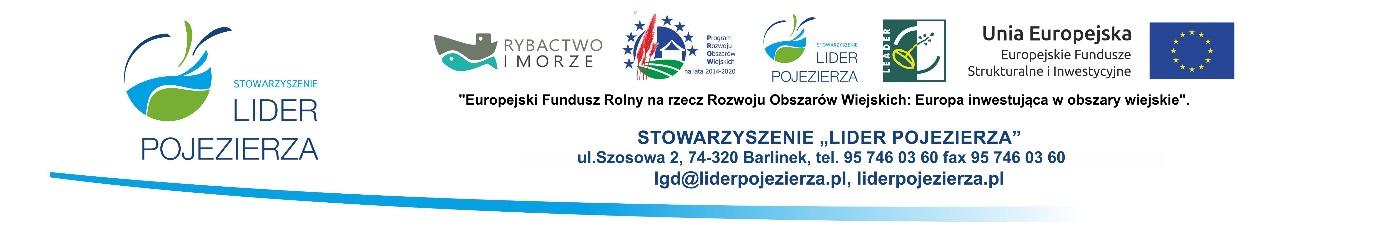 PROPOZYCJA PROJEKTU DO STRATEGII PARTNERSTWA „LIDER POJEZIERZA”tytuł projektulider projektupartnerzy projektudata rozpoczęcia projektudata zakończenia projektuszacunkowa wartość źródła finansowaniakrótki opis projektu(cel, odbiorcy, działania)